ASSOCIAZIONE BIANCHI BANDINELLI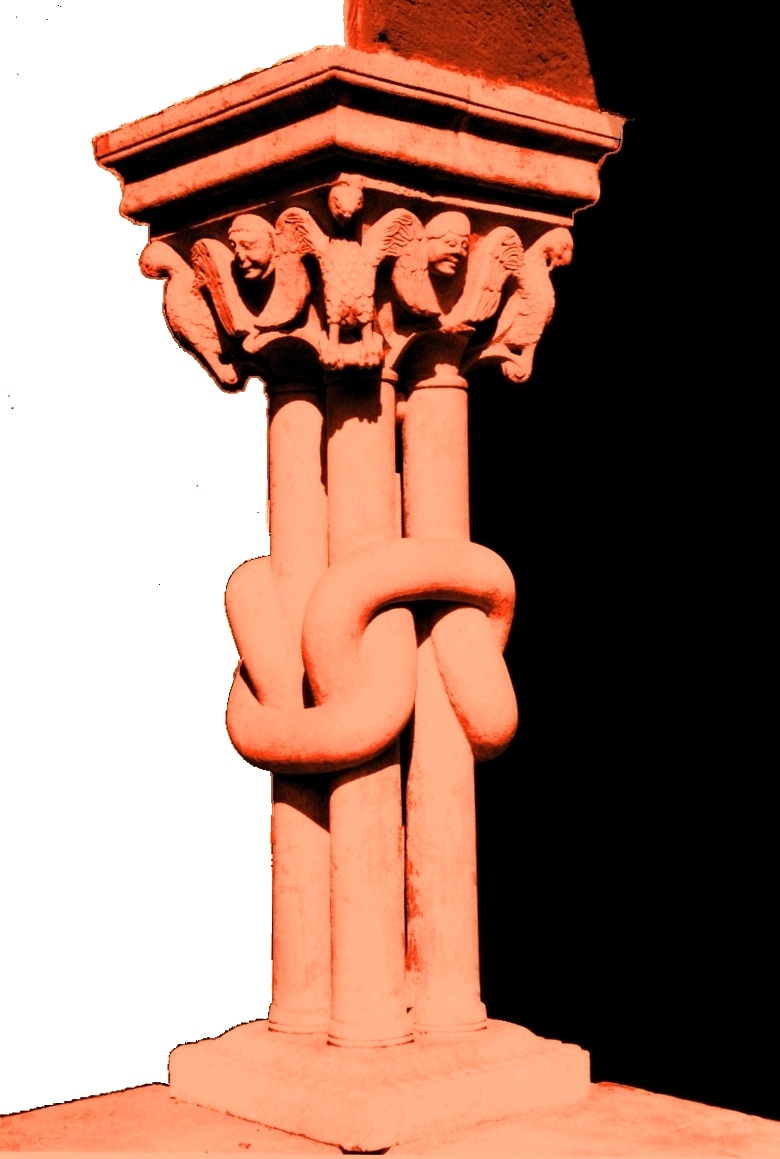 Istituto di studi ricerche e formazione fondato da Giulio Carlo Argan CONVEGNOL’Italia dei beni culturali: i nodi del cambiamentoRicordando l’impegno e le proposte di Giuseppe ChiaranteRoma, 3 dicembre 2013Senato della RepubblicaSala Capitolare presso il Chiostro del Convento di Santa Maria sopra Minervapiazza della Minerva 38Ore 9.30 - SEZIONE I.  Giuseppe Chiarante: politica e culturaPresiede e introduce Aldo TortorellaGiuseppe Vacca, Un politico fine e discretoGuido Melis, Un progetto di riforma per il Ministero dei Beni culturali e ambientaliVittorio Emiliani, Quando Chiarante fu “epurato” dal Consiglio Superiore Ore 11.30 - SEZIONE II.  Allora e oggi: soluzioni innovative per antichi  problemiPresiede Marisa Dalai EmilianiMarisa Dalai Emiliani, Un progetto di formazione per i professionisti del PatrimonioMarisa Bonfatti, Le proposte per la tutela del PaesaggioGiorgio Sanguinetti, Una strategia per la salvaguardia dei Beni musicaliPaola Elisabetta Simeoni, Quale Patrimonio demoetnoantropologico? Stefano Vitali, Per un sistema archivistico nazionaleStefano Parise, Per un sistema bibliotecario nazionale: quarant’anni dopoClaudio Gamba, Sara Parca, La tutela a[l] tempo del precariato Lida Branchesi, Un diritto di cittadinanza disatteso: l’educazione al Patrimonio culturale Ore 17.30 - CONCLUSIONI Salvatore Settis, Cultura bene comuneÈ  stato invitato il Ministro dei beni e delle attività culturali e del turismo, Massimo BrayL’accesso alla sala è consentito fino al raggiungimento della capienza massima. Dalle ore 13.30 alle 14.30 è prevista una pausa dei lavori. www.bianchibandinelli.it  - info@bianchibandinelli.itUfficio Stampa: Stefania Ventra, 349 7336924, convegno@bianchibandinelli.it